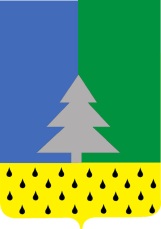 Советский районХанты-Мансийский автономный округ – ЮграГлавы сельского поселения Алябьевский «10» декабря 2021 г.				                                                                № 09О назначении собрания граждан сельского поселения Алябьевский по инициативному проекту «Сияй, Березовая роща»В соответствии с Федеральным законом от 06.10.2003 № 131-ФЗ «Об общих принципах организации местного самоуправления в Российской Федерации», Уставом сельского поселения Алябьевский, решением Совета депутатов сельского поселения Алябьевский от 24.12.2020 № 108 «О реализации инициативных проектов за счет средств бюджета сельского поселения Алябьевский», решением Совета депутатов сельского поселения Алябьевский от 22.08.2019 № 48 «Об утверждения Положения о порядке назначения и проведения собраний, конференций граждан на территории сельского поселения Алябьевский», в целях рассмотрения и обсуждения на собрании граждан сельского поселения Алябьевский инициативного проекта «Сияй, Березовая роща» (далее инициативный проект), определения соответствия инициативного проекта интересам жителей сельского поселения Алябьевский, целесообразности реализации инициативного проекта, а также принятия решения о поддержке инициативного проекта на собрании граждан сельского поселения Алябьевский:Назначить по инициативе и.о.главы сельского поселения Алябьевский собрание граждан сельского поселения Алябьевский по инициативному проекту «Сияй, Березовая роща» (далее собрание).Собрание проводится «13» декабря 2021 по адресу: Российская Федерация, Ханты-Мансийский автономный округ – Югра, Советский район, сельского поселения Алябьевский, ул. Токмянина, 15, время начала собрания 12.00 часов по местному времени.Часть территории сельского поселения Алябьевский, на которой проводится собрание – сельское поселение Алябьевский.Инициатор проведения собрания – и.о.главы сельского поселения Алябьевский Кудрина Анна Александровна.Утвердить:Предварительную повестку дня собрания (приложение 1).Состав комиссии по проведению собрания (приложение 2).Опубликовать настоящее постановление в порядке, установленном Уставом сельского поселения Алябьевский, и разместить на официальном сайте сельского поселения Алябьевский.Настоящее постановление вступает в силу после его подписания.И.о.главы сельского поселения Алябьевский					А.А. КудринаПриложение 1к постановлениюглавы сельского поселения Алябьевский от «10» декабря 2021 г № 09Предварительная повестка дня собрания граждан сельского поселения Алябьевский по инициативному проекту «Сияй, Березовая роща» (далее собрание, инициативный проект)1. Избрание председателя и секретаря комиссии по проведению собрания граждан сельского поселения Алябьевский по инициативному проекту «Сияй, Березовая роща» (далее Комиссия)  из числа членов Комиссии большинством голосов от установленных членов Комиссии путем открытого голосования; 2. Рассмотрение и обсуждение инициативного проекта;3. Определение соответствия (несоответствия) инициативного проекта интересам жителей сельского поселения Алябьевский;4. Определение целесообразности (нецелесообразности) реализации инициативного проекта;5. Принятие решения о поддержке инициативного проекта (об отказе в поддержке инициативного проекта).Приложение 2к постановлениюглавы сельского поселения Алябьевский от «10» декабря 2021 г № 09Состав комиссии по проведению собрания граждан сельского поселения Алябьевский по инициативному проекту «Сияй, Березовая роща»ПОСТАНОВЛЕНИЕ1) Кудрина Анна Александровна,и.о.главы сельского поселения Алябьевский2)Яминова Лариса Халитовна, начальник финансово-экономического отдела Администрации сельского поселения Алябьевский,3)Сайкина Светлана Владимировна, Главный специалист по юридическим вопросам4) Филатова Ольга Федоровна,Главный специалист финансово-экономического отдела Администрации сельского поселения Алябьевский,5) Мудрый Григорий Иванович,Директор МБУ СКСОК «Авангард» с.п. Алябьевский